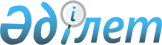 О предоставлении помещений кандидатам в Президенты Республики Казахстан на договорной основе для встреч с избирателями
					
			Утративший силу
			
			
		
					Постановление акимата Бородулихинского района Восточно-Казахстанской области от 19 марта 2015 года № 79. Зарегистрировано Департаментом юстиции Восточно-Казахстанской области 27 марта 2015 года № 3780. Утратило силу постановлением акимата Бородулихинского района области Абай от 10 ноября 2023 года № 288
      Сноска. Утратило силу постановлением акимата Бородулихинского района области Абай от 10.11.2023 № 288 (вводится в действие по истечении десяти календарных дней после дня его первого официального опубликования).
      На основании пункта 4 статьи 28 Конституционного Закона Республики Казахстан от 28 сентября 1995 года "О выборах в Республики Казахстан", пунктом 2 статьи 31 Закона Республики Казахстан от 23 января 2001 года "О местном государственном управлении и самоуправлении в Республике Казахстан", акимат Бородулихинского района ПОСТАНОВЛЯЕТ:
      1. Предоставить кандидатам на договорной основе помещения для встреч с избирателями согласно приложению к настоящему постановлению. 
      2. Контроль за исполнением настоящего постановления возложить на руководителя аппарата акима района Лазурина С. Н.
      3. Настоящее постановление вводится в действие по истечении десяти календарных дней после дня его первого официального опубликования. Помещения предоставляемые кандидатам в Президенты Республики Казахстан
для встреч с избирателями
					© 2012. РГП на ПХВ «Институт законодательства и правовой информации Республики Казахстан» Министерства юстиции Республики Казахстан
				
      Аким района

Г. Акулов

      Согласовано:

      Председатель

      Бородулихинской территориальной

      избирательной комиссии

С. Харченко

      "19" марта 2015 год
Приложение
к постановлению акимата
Бородулихинского района
"19" марта 2015 года № 79
№
Наименование избирательных округов
Места проведения встреч с кандидатами
1
Ленинский сельский округ 
село Песчанка – Коммунальное государственное учреждение "Песчанская средняя школа"село 2-ая Пятилетка – Коммунальное государственное учреждение "Средняя школа 2-я Пятилетка"
2
Новошульбинский сельский округ
село Новая Шульба – сельский клубсело Солоновка – сельский клубсело Пролетарка - Коммунальное государственное учреждение "Пролетарская средняя школа"
3
Жерновский сельский округ
село Жерновка – сельский клубсело Пол-Лог – контора Крестьянского хозяйства "Алмакос"село Боровлянка – контора "Семей Орманы"
4
Жезкентский сельский округ 
село Жезкент – дом культуры "Металлург"
5
Андреевский сельский округ
село Михайличенково сельский клуб 
6
Бакинский сельский округ
село Коростели – Коммунальное государственное учреждение "Коростелевская средняя школа"станция Аул – Коммунальное государственное учреждение "Аульская средняя школа"
7
Переменовский сельский округ
село Переменовка – Коммунальное государственное учреждение "Переменовская средняя школа"село Орловка – Коммунальное государственное учреждение "Орловская начальная общеобразовательная школа"село Андроновка – Коммунальное государственное учреждение "Андроновская средняя школа"
8
Бородулихинский сельский округ
село Бородулиха – районный дом культурысело Успенка, Барышовка, село Поднебесное - Коммунальное государственное учреждение "Успенская основная средняя школа"село Знаменка – административное здание животноводческого комплекса 
9
Дмитриевский сельский округ
село Дмитриевка – Коммунальное государственное учреждение "Средняя школа имени Кирова"
10
Бель-Агачский сельский округ
село Зенковка - Коммунальное государственное учреждение "Краснопольская средняя школа"село Бель-Агач - Коммунальное государственное учреждение "Бель-Агачская средняя школа"
11
Подборный сельский округ
село Камышенка – Коммунальное государственное учреждение "Камышенская средняя школа"село Михайловка - медицинский пунктсело Романовка - медицинский пункт
12
Новопокровский сельский округ
село Новопокровка- Коммунальное государственное учреждение "средняя школа имени М. Ауэзова"село Сарногай – сельская библиотека
13
Петропавловский сельский округ
село Петропавловка – Коммунальное государственное учреждение "Средняя школа имени Т.Аманова"
14
Степной сельский округ
село Шелеховка – Коммунальное государственное учреждение "Шелеховская средняя школа"
15
Таврический сельский округ
село Буркотово – сельский клубсело Сахновка - Коммунальное государственное учреждение "Сахновская неполная средняя школа"
16
Новодворовский сельский округ
село Ивановка - Коммунальное государственное учреждение "Ивановская среднея школа"санаторий Березовка – контора санаторияподхоз Березовка – сельский клуб 
17
Зубаирский сельский округ
село Зубаир – Коммунальное государственное учреждение "Зубаирская средняя школа"село Байтанат – Коммунальное государственное учреждение "Байтанатская начальная школа"
18
Красноярский сельский округ
село Красный Яр, село Речное - сельский клуб села Красный Ярсело Уба-Форпост – Коммунальное государственное учреждение "Уба-Форпостская средняя школа"